Приложение № 1К Положению«О нагрудном знаке ИОООП«За Содружество»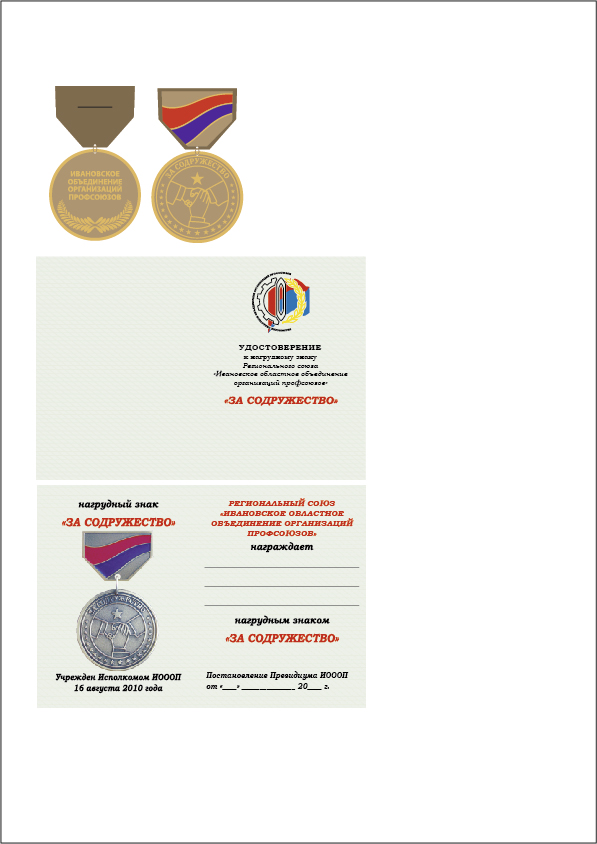 Подготовлено:Отделом организационной, кадровойи информационной работы ИОООПЗав. отделомВоронова Е.В. ____________________